       WELCOME TOTHE CHURCH OF THE STRAITSPastor David WallisMarch 28, 2021                          10:30 a.m.
Welcome and Announcements*Call to Worship in Song                        screen“10,000 Reasons”Prayer of Confession
	Lord God, we would have never written the story the way you did! Our story may have been heroic, but it wouldn’t have taken care of the problem. Your triumphal entry took a turn we didn’t see coming, but we thank you because it was our salvation, in Jesus’ name, Amen!*Gloria Patri			               #623*Hymn                                                       #173               “All Glory, Laud and Honor”First Scripture Reading                       pg. 1040
                  Luke 19:28-40                  Liturgist – Elizabeth Zabik Children’s Time  Sharing our Joys and Concerns	Silent Prayer and Pastoral Prayer	The Lord’s Prayer	Our Father, who art in heaven, hallowed be thy name. Thy 	kingdom come, thy will be done on earth as it is in heaven. Give us this day our daily bread. And forgive us our trespasses as we forgive those 	who trespass against us. And lead us not into temptation, but deliver us 	from evil. For thine is the kingdom, and the power, and the glory forever. Amen.	*Affirmation of Faith through Song            screen“Indescribable”Second Scripture Reading                     pg. 1041                      Luke 19:45-48Special Music                                 Jim StevensSermon    “What Is the Ruckus All About?”*Hymn                                                       #174                  “Hosanna, Loud Hosanna”            *Benediction*Postlude                                            in unisonGod be with you till we meet again; 
By His counsels guide, up-hold you, 
With His sheep securely fold you; 
God be with you till we meet again.There will be no Coffee Hour. 
        How to become a ChristianAdmit to God that you have done things that oppose His desires for you.	“For all have sinned and fall short of 	the glory of God.”           Romans 3:23Acknowledge Jesus Christ as God’s only solution to your condition.	“Jesus answered, “I am the way and 	the truth and the life. No one comes to 	the Father except through me.” 				       John 14:6Ask God to forgive your sins and invite Jesus into your life.     	“Yet to all who received him, to those 	who believed in his name, he gave the 	right to become children of God.”				       John 1:12What to Pray“Lord Jesus, I need you. Thank you for coming to earth, living an unblemished life, and dying on the cross for my sins. I open the door of my life and receive you as Savior and Lord of everything I do. Make me the kind of person you want me to be.”What to DoGo to God in prayer daily.   Read God’s word daily.       Open your life to other Christian friends.           Worship God weekly at church.If God is speaking to you this morning and you desire to receive Jesus Christ as your Savior and Lord, or desire prayer for a particular matter, we invite you to the front of the sanctuary at the close of the service where Pastor Dave and/or others will be glad to pray and talk with you.THE CHURCH OF THE STRAITS STAFF307 N. Huron Street  •  P.O. Box 430Mackinaw City, MI 49701231-436-8682 Office  • 231-436-5765 Fax231-436-5484 Parsonagewww.thechurchofthestraits.com  cotsoffice@yahoo.com Minister		Pastor David WallisYouth Director		Shannon CooleyHead Ushers	Todd Kohs, Carl Strieby and Greg PietrowskiOrganist/Pianist		Loretta Martinek Clerk			Laura JacksonTreasurer		Donna FalorFinancial Secretaries	Janet Schaefer and 
                                       Katie StrittmatterSecretary		Judy Churchill            No Nursery at this time.Liturgists in Coming Weeks:          April 4        10:30 am      Tim Zabik    April 11      10:30 am      Michelle Williams
    April 18      10:30 am      Elizabeth Zabik    April 25      10:30 am      need someoneSunday Worship Attendance3/21/21              10:30 am	    663/22/20  	10:30 am                0 - closedFlowers:  If you wish to have flowers on the Altar for any occasion, please contact the church office at 436-8682.Hearing Devices are available from the sound booth. Please turn the device off and return it to the sound booth after the service.    CHURCH CALENDARMarch 28 – April 4, 2021SUN 3-28     3:00 pm	AA                      5:00 pm	Prayer Group	       6:00 pm	Path to the Cross     	         MON 3-29    3:00 pm	Women’s Bible Study                        WED 3-31     10:00 am	Food PantryTHR 4-1          8:00 am	Men’s BreakfastFRI 4-2           1:00 pm	Good Friday Service                                             at St. Anthony’sSAT 4-3       9:00 am	Men’s GroupSUN 4-4       9:30 am	Adult Sun. Sch.                   10:30 am	Traditional Worship                     3:00 pm	AA                     5:00 pm	Prayer GroupANNOUNCEMENTSThere will be NO YOUTH Sunday School March 21, 28 or April 4th.The Food Pantry dates are March 31st, April 14th and 28th. After April 28th, the pantry will close for the summer. If you can help, please be at the church by 9 am. Thanks! Need transportation to the doctor or the store? Need someone to pick-up prescriptions or groceries? How about minor handyman repairs? Call us, Ron Illikman 231-445-8482 or Clif Kennedy 231-436-5851.  We are members of St Anthony’s Catholic Church providing a Christian missionary service. So, if you have a need or just need a little assistance during these difficult times and you live in the Mackinaw/ Carp Lake area, call and we will be happy to meet your needs. Communion will be served April 11th. Youth Ministry Sunday is also April 11th.SARM News! There is a canister in Fellowship Hall “Change for a Change”. Help SARM make a difference. Every 3 months, SARM will collect money for a different cause. Feb-April, donated change will purchase diapers and wipes for the AA Crisis Pregnancy Center in Cheboygan. You can also donate items for the Pregnancy Center: diapers, wipes, baby formula, burp rags, pacifiers. Drop them off in the Youth Room M-F, 10am-2pm. Pastor Dave is facilitating “Path to the Cross”. Week 4 is tonight at 6:00 pm. There will be a video with discussion to follow. Everyone is welcome! Ecumenical Good Friday Services with St. Anthony’s at St. Anthony’s, 1:00 pm. Masks are required. Church of the Straits will be open for prayer and quiet reflection from 2-7pm. 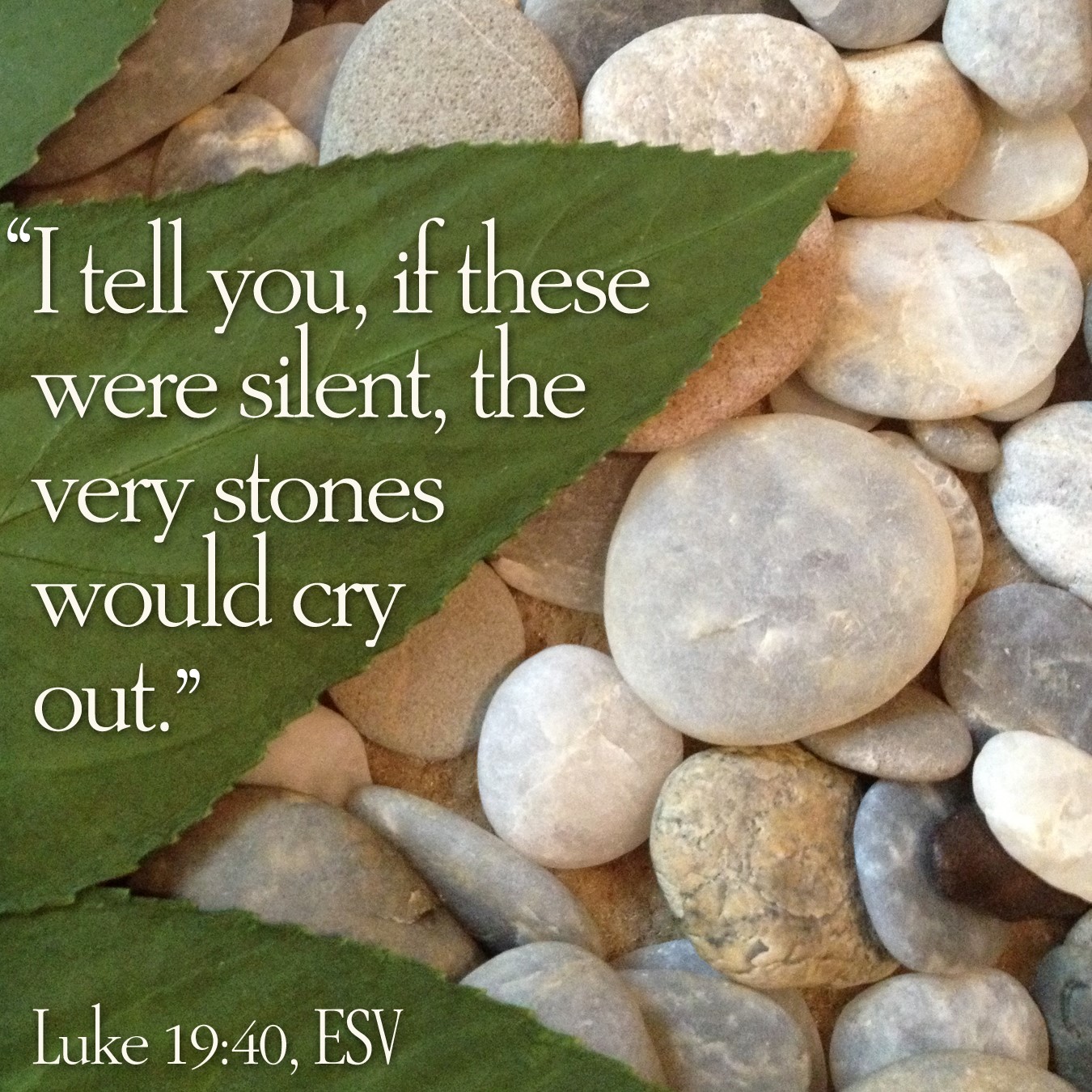 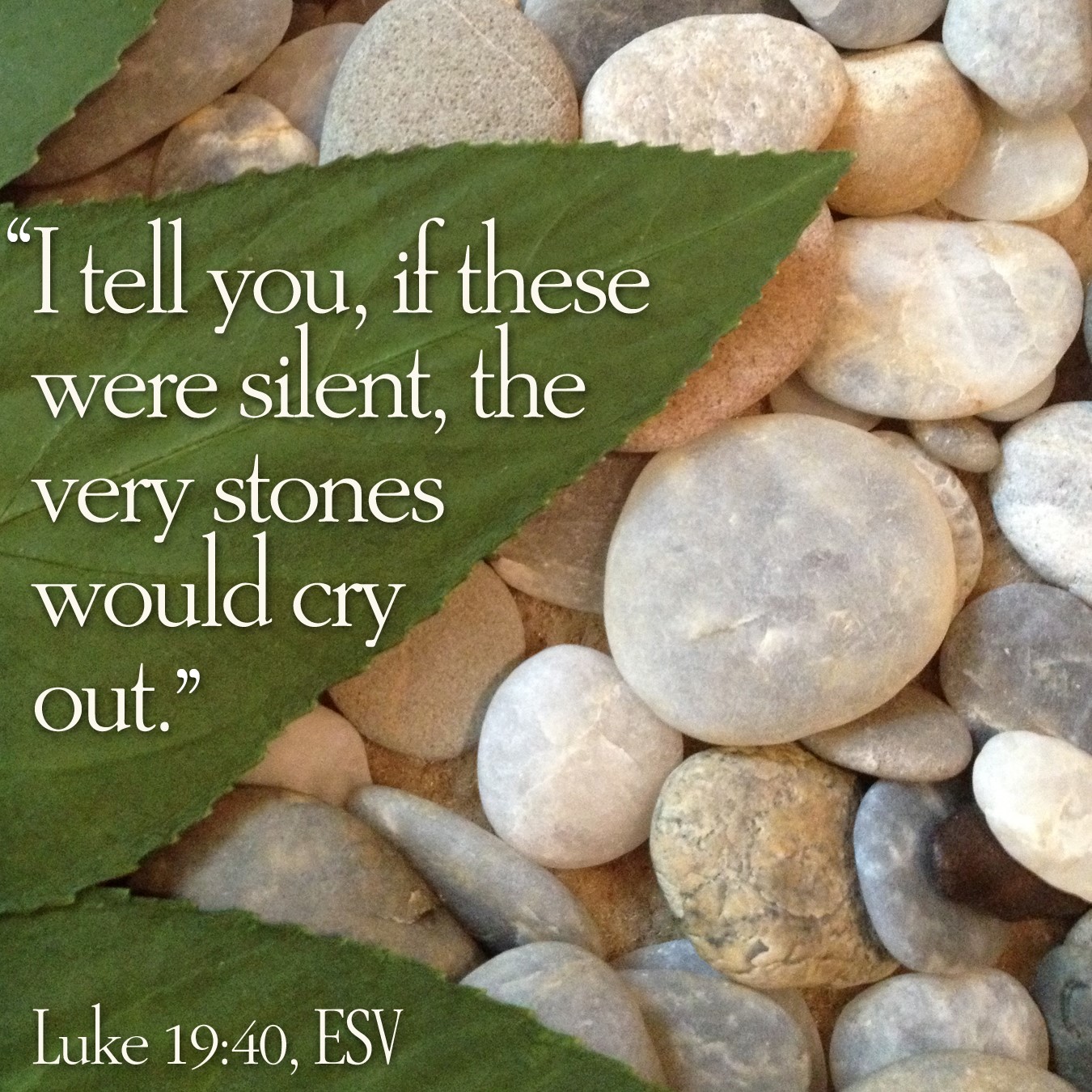 